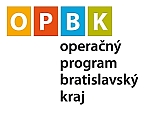 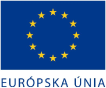 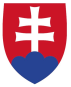 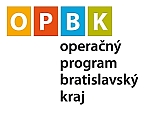 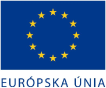 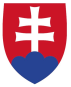 	Ministerstvo pôdohospodárstva a rozvoja vidieka  Slovenskej republikySekcia riadenia programov regionálneho rozvoja Odbor riadenia Operačného programu Bratislavský krajsídlo: Dobrovičova 12, 812 66 Bratislava 1  poštová adresa: Prievozská 2/B, Bratislava 26Aktualizácia č. 4Programového manuálu pre Operačný program Bratislavský kraj verzia 101. Zmeny a doplneniaV celom texte Programového manuálu pre Operačný program Bratislavský kraj sa aktualizovalo číslo Schémy podpory mikro, malých a stredných podnikateľov Operačného programu Bratislavský kraj (schéma pomoci de minimis) č. DM-12/2014.V prílohe č.1 Programového manuálu pre Operačný program Bratislavský kraj sa v tabuľke „Číselník výdavkov pre OPBK v programovom období 2007-2013, Opatrenie 1.1 -  Regenerácia sídiel, v časti trieda 600 – Bežné výdavky, podtrieda 630 – Tovary a služby, položka 637 – Služby, podpoložka – 637011 – Štúdie, expertízy, posudky upravuje oprávnenosť výdavku z „0“ – neoprávnený na „1“ – oprávnený.V prílohe č.5 Programového manuálu pre Operačný program Bratislavský kraj, kapitola 1  Elektronické služby, podkapitola 1.1 Charakteristika elektronických služieb sa veta: „Realizáciou projektov sa predpokladá zavedenie minimálneho počtu elektronických služieb pre každú skupinu oprávnených žiadateľov podľa tabuľky nižšie:“nahrádza nasledovnou vetou:„Realizáciou projektov sa predpokladá zavedenie minimálneho počtu elektronických služieb pre každú skupinu oprávnených žiadateľov podľa tabuľky nižšie. V prípade, ak dôjde zmenou legislatívy k zrušeniu povinnosti poskytovať niektorú zo zadefinovaných služieb v tejto prílohe a zároveň ju nie je možné nahradiť inou službou, prijímateľ nemusí dodržať minimálny stanovený počet služieb.“ Ostatné časti Programového manuálu zostávajú nezmenené.2. Záverečné ustanovenia2.1.    	Táto aktualizácia nadobúda platnosť a účinnosť dňom podpisu štatutárnym orgánom Riadiaceho orgánu pre Operačný program Bratislavský kraj.V Bratislave, dňa Ľubomír Jahnátek   minister pôdohospodárstva a rozvoja vidieka SR